		       INFORMACIJE ZA NATJECATELJE    			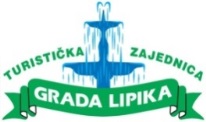 				             16. FIŠIJADA LIPIK 2022.Poštovani natjecatelji,  dragi prijatelji - dobrodošli u Lipik !!!Drago nam je da Vam možemo biti domaćini i ove godine.  U nastavku Vam dajemo par informacija oko Fišijade u Lipiku.Službeni ulaz na Fišijadu je na adresi: Ulica Marije Terezije 6A, park sa desne strane ulice. Na info štandu u parku će Vas dočekati organizatori. Organizatori imaju službene akreditacije i majice, te im se obratite za pomoć. U parku smo priredili Vaša mjesta, komplete stolova i klupa. Poziciju si sami odaberite gdje su slobodni stolovi. Ulazak s automobilima je dozvoljen do 11 sati radi pripreme stvari, nakon toga u 13 sati zaštitar oslobađa prostor od vozila te nije dozvoljeno ostavljanje auta. Auti se parkiraju na parkirališta uz cestu ili na označeni travnjak kod jezera. Nakon 19 sati možete ući s automobilom po stvari. Nemojte voziti autom po parku radi posjetitelja, koristite službeni ulaz sa ulice Marije Terezije.Od 11-13 sati na info štandovima je obvezan upis svakog natjecatelja, te podjela namirnica, a radi točne evidencije natjecatelj treba dati par informacija:	- službeno ime ekipe (piše se na priznanja), ime predstavnika ekipe, mjesto prebivališta, 	telefonski broj, koliko imaju članova, koliko litara fiša kuhaju, dali upotrebljavaju plin ili 	drva.Svaki natjecatelj dobiva namirnice za natjecanje u vreći:	- 1 ovjereni prijavni listić, obvezna službena zdjelica za predaju uzorka, 1 majica, 3 kg šarana, 1 	litru kvalitetnog vina, jedaći pribor za 10 osoba, 1 kruh i  vreću za smeće za čist okoliš.	 Na raspolaganju su Vam drva, cisterna sa pitkom vodom i stolovi za pripremu ribe. Ovjereni prijavni listić služi kao identifikacija službeno prijavljenog natjecatelja i uzorka i morate ga ponijeti na predaju uzorka. Od 13 sati počinje cjelodnevna svirka grupe „Ledina“.  Sve informacije tokom dana ćemo objavljivati na razglasu sa službenim voditeljem.U 13 sati je službeni početak kuhanja fiša. Svi imaju vremena 2 sata za kuhanje,a natjecatelji odlučuju koliko im je potrebno vremena za pripremu i kuhanje. Do 15 sati u šatoru je predaja uzoraka u obveznoj službenoj zdjelici. Pri predaji uzorka se predaje i ovjereni prijavni listić te natjecatelj uzima zatvorenu kovertu sa šifrom. Žiri je četveročlani. Ocjenjuje se boja fiša, gustoća fiša, izgled ribe i okus fiša. U 17:00 sati je proglašenje najbolja prva tri mjesta, a svim ostalim natjecateljima se uručuje 4. mjesto.Sretno !!!		     			        Turistička zajednica grada Lipika i Grad Lipik   